ประชุมทีมระดับเขต เพื่อติดตามความก้าวหน้าและพัฒนากระบวนการดำเนินงาน30 – 31 มกราคม 2563ณ ห้องประชุมบ้านไร่ตะวันหวาน อำเภอลำทับ จังหวัดกระบี่คุณเชาวลิต  ลิบน้อย  (หัวหน้างานสปสช.เขต11)  :  	 	กล่าวต้อนรับ  และแจ้งกำหนดการประชุมคณะทำงานพัฒนาการดำเนินงานกองทุนหลักประกันสุขภาพในระดับท้องถิ่นหรือพื้นที่เขต 11  สุราษฎร์ธานี	คุณธงชัย  สุทธิยุโณ  (ผู้ช่วยผู้อำนวยการสปสช.เขต11)   :   	การดำเนินงานของกรรมการช่วยในการขับเคลื่อนการดำเนินงาน   -เป้าหมายในการทำงานงานกองทุน  อัตลักษณ  จะมีแบบไหน  / กองทุนท้องถิ่นคิดถึงอะไร  เป้าหมายเรื่อง1.เด็ก 2.  ผู้สูงอายุ ที่ต้องได้รับการดูแล  3. งาน  NCD  4.การแก้ปัญหาโรคในพื้นที่  -เป้าหมายของสำนักงานเงินกองทุนเหลือมาก  จะทำอย่างไรไม่ให้เงินค้างท่อ  	-สถานการณ์การเบิกจ่ายงบประมาณกองทุน  สปสช.เขต11   	ภารกิจ  การประเมินกองทุน  /ประเมินผลลัพธิ์ผลจากการดำเนินการ โดยทีมมหาลัยวลัยลักษณ์   การจัดเวทีมหกรรมกองทุนตำบล	ผศ.สอรัฐ  มากบุญ  (อปสข.ผู้ทรงคุณวุฒิ) : กล่าวเพิ่มเติมสถานการณ์การใช้งบประมาณกองทุนจะมีการทำอย่างไรให้มีการใช้เงินอย่างมีคุณภาพและมีประโยชน์  และกองทุนที่ใช้เงินไม่พอให้ประชาชนเข้ามาเป็นเจ้าของหรือยัง  เป้าหมายการให้ระบบสุขภาพต้องมีความเข้มแข็ง (การจัดการระบบสุขภาพให้มีความเข้มแข็ง  )  กองทนุท้องถิ่น  ต้องมองให้ลึก  เข้าถึงการดูแลคุณภาพชีวิตประชาชน เพื่อให้ประเทศมีความเข้มแข็ง	การให้คณะทำงานมีอำนาจหน้าที่  จำนวน 8 ข้อ  เสนอว่าควรเน้นย้ำ  ข้อ 5 สนับสนุนและส่งเสริมฐานข้อมูลระบบสุขภาพชุมชน  นโยบายสาธารณะเพื่อสุขภาพและเครื่องมือที่เหมาะสมต่อการสนับสนุนเขตสุขภาพเชิงพื้นที่   ดังนั้นขอเสนอว่า  การทำงานจะต้องข้อมูลใช้ประกอบและจะมีการหนุนเสริมให้ชุมชนเข้มแข็งจะต้องมีข้อมูลอะไรที่เกี่ยวข้องและสามารถนำไปชวนคุยในพื้นที่ต่อไป  เน้นการสร้างนวัตกรรมและข้อเสนอเชิงนโยบาย  และมีการทำงานที่มีผลงานโดยรวมที่มีคุณภาพมากขึ้น  /  การทำงานโดยใช้พื้นที่เป็นฐานให้ท้องถิ่นในการดำเนินการจัดการคุณเชาวลิต  ลิบน้อย(หัวหน้างานสปสช.เขต11) :   	สถานการณ์ การจ่ายเงินกองทุนหลักประกันสุขภาพระดับท้องถิ่นหรือพื้นที่ ปี 2562 สปสช เขต 11 สุราษฏร์ธานี รายจังหวัด (ข้อมูล ณ 31 ธ.ค. 62)การโอนงบประมาณกองทุนตำบลฯงบประมาณ 2563 สปสช เขต 11 สุราษฏร์ธานี (ข้อมูล ณ 31 ธ.ค. 62)กราฟการเบิกจ่าย เขต 11 สุราษฏร์ธานี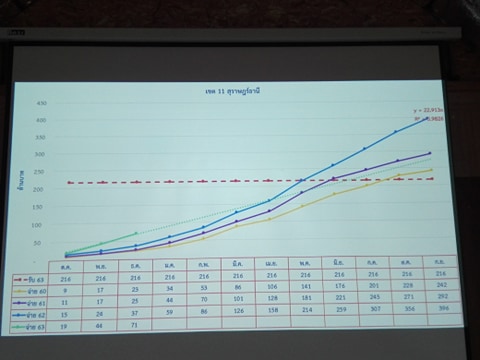  	จากการที่มีการลงพื้นที่เพื่อแก้ปัญหากองทุนตำบลที่มีเงินค้างท่อสะสมเป็นจำนวนมาก เช่น เทศบาลนครนครศรีธรรมราช มีการเบิกจ่ายเพิ่มขึ้นและไม่เข้าเกณฑ์ตามประกาศฯข้อ 23 กองทุนตำบลที่มีเงินคงเหลือไม่เกิน 2 เท่า ตามประกาศฯข้อ 23 แยกรายจังหวัด (ข้อมูล ณ ธ.ค. 62)กองทุนตำบลที่มีเงินคงเหลือเกิน 2 เท่า ตามประกาศ ตามประกาศฯข้อ 23 แยกรายจังหวัด (ข้อมูล ณ 31 ธ.ค. 62)ผศ.สอรัฐ มากบุญ  (อปสข.ผู้ทรงคุณวุฒิ) ประธานคณะทำงาน : การมีกลไกในการจัดการภาคีเพิ่มมากขึ้น  และมีการร่วมกับภาคีในการขับเคลื่อนงานในบางประเด็น และแต่ละจังหวัดจะมีกลไกในการเชื่อมภาคีนายทวีวัตร  เครือสาย  (สมาคมประชาสังคมชุมพร)  รองประธานคณะทำงานหารือ  (1)   การประชุมครั้งนี้จะมี  3  กลไกลที่จะมาร่วมประชุม ที่จะมีการเชื่อมกับ  พชอ. กองทุนหลักประกันสุขภาพท้องถิ่นนำร่อง กล่าวย้ำทิศทางของสปสช. ภารกิจ  การเชื่อม 3  กองทุนผ่านพรบ.หลักประกันสุขภาพแห่งชาติ พ.ศ.2545 มาตรา 47 /  “เราต้องเชื่อว่าท้องถิ่นมีการเปลี่ยนแปลงได้”(รายละเอียดเนื้อหาข้อมูลอยู่ในเอกสารประกอบการประชุมคณะทำงานพัฒนาการดำเนินงานกองทุนหลักประกันสุขภาพในระดับท้องถิ่นหรือพื้นที่เขต 11  สุราษฎร์ธานีวันที่  30  - 31  มกราคม 2563 )ภาพกรอบแนวทางการดำเนินงานพัฒนากองทุนหลักประกันสุขภาพในระดับท้องถิ่นหรือพื้นที่เขต  11 ภาพทิศทางการขับเคลื่อนการจัดการสุขภาพภาพการทำให้ท้องถิ่นก้าวไปข้างหน้า  ภาพต้นไม้ปัญหาภาพการจัดการเชิมกลไกภาพเป้าหมายและจุดเน้น  ภาพเส้นทางการติดตามและสนับสนุนการสร้างเสริมสุขภาพกระบวนการบอกเล่าสถานการณ์ของแต่ละจังหวัดจังหวัดกระบี่  นางสุภานัน  เจริญพานิช  เทศบาลตำบลกระบี่น้อย :  ปี 62 การขับเคลื่อนของจังหวัดจะมีทางทีมของคุณเชาวลิต  ลิบน้อย ลงพื้นที่แต่ละพื้นที่ ทีมงานในองค์กร มีความรักความสามัคคี แต่ไม่มีความสามัคคีในการจะให้บริการประชาชน พื้นที่ไม่ได้ใช้จ่ายงบประมาณ จะเป็นปัญหาเช่นเดียวกับคุณทวีวัตรกล่าว คือ คนในองค์กรไม่ถูกกัน  เจ้าหน้าที่ที่ได้รับมอบหมายงานไม่เข้าใจหรือใส่ในการทำงานกองทุนฯ แต่จากที่ทีมคุณเชาวลิตพื้นที่ ทำให้ทุกกองทุนฯมีความเข้าใจในเรื่องกองทุนฯได้เข้ามีส่วนร่วม ช่วยกันคิดมากขึ้นในปี 63 น่าจะมีการเปลี่ยนแปลงไปในทิศทางที่ดียิ่งขึ้น เพราะทุกภาคส่วนเข้ามามีส่วนรวมคุณสหัส ทุมรัตน์ :  ศูนย์ประสานงาน หน้าที่ คือ ลงไม่เชื่อม ทางจังหวัดกระบี่จะมีคณะกรรมการตำบลพัฒนาคุณภาพชีวิต มีการจัดประเมินทุกปี จะเน้นว่าการพัฒนาคุณภาพชีวิตได้นำเงินกองทุนฯเข้ามามีส่วนร่วมหรือไม่  	คุณเกริกก้อง  พชอ. ประเด็นปัญหาที่ต้องทำมาแก้ไขทั้งจังหวัด ปัญหาที่กำหนดมาสอดคล้องกับปัญหาที่พื้นที่จะแก้ไข  ปัญหาเรื่องอุบัติเหตุไข้เลือดออกการจัดการขยะ  (เสนอโดยท้องถิ่น)อาหารปลอดภัยกิจกรรมที่ได้ดำเนินการแล้ว คุยกับคณะกรรมการ พชอ. และมอบหมายงานให้แต่ละคณะเรียบร้อยแล้ว ในส่วนของกองทุนฯที่ได้ประชุมที่โรงพยาบาลคลองท่อม เชิญคณะกรรมการกองทุนฯ และผู้รับผิดชอบงานกองทุนฯแต่ละกองทุนฯเข้ามารับรู้เรื่องกองทุนฯ เรื่องอาหารปลอดภัยจะนัดประชุม ในเดือนกุมภาพันธ์และอีกประเด็น คือ งบประมาณในการขับเคลื่อน 	จังหวัดชุมพร  คุณวินัย  ชูศรี : ในเรื่อง สปสช. ดูแลในเรื่องการจัดประชุม ของชุมพร 8 แห่ง  จะประสานงานให้ ในส่วนของเทศบาลได้ลงมือทำอยู่แล้ว นโยบายที่เทศบาลจะทำต่อ คือ การดูแลผู้สูงอายุ	ปลัดธีรนันต์  ปราบราย  :   ของจังหวัดชุมพร  จะมีการแจ้งค่าใช้จ่ายของกองทุนฯทุกเดือน ภาคประชาสังคม คุณทวีวัตร  เครือสาย ได้ขับเคลื่อนเรื่องนี้ ในส่วนของ พชอ.ที่ลงไปขับเคลื่อน แต่ทั้งหมดใช้เงินกองทุนฯในการขับเคลื่อน จากการลงพื้นที่นำร่อง โดยใช้เครื่องมือของ สสส.งานกองทุนฯสามารถขับเคลื่อนได้มากขึ้นภาพจังหวัด อำเภอ เอาเรื่องของ พชอ.มีเป็นประเด็นในการแก้ไขปัญหากองทุนฯบางกองทุนฯยังไม่กล้าที่จะทำ เนื่องจากกลัว สตง.ตรวจสอบส่วนหนึ่ง คือ กองทุนฯไม่เข้าใจในเรื่องระเบียบของกองทุนฯต้องสร้างทีมพี่เลี้ยงระดับอำเภอเพิ่มขึ้นคุณทวีวัตร  เครือสาย เพิ่มเติม ทีมพี่เลี้ยงที่เหมาะสม เป็นทีมพี่เลี้ยงระดับอำเภอการติดตามเฉพาะพื้นที่ว่ามีปัญหาในเรื่องใดการใช้เครื่องมือจังหวัดพังงา  นายกทรงวุฒิ  อินทรสวัสดิ์  :   พชอ.จะเอางาน 4 เรื่อง คือ จะไปเกี่ยวข้องกับกองทุนฯท้องถิ่น ให้กองทุนฯจัดทำแผนงาน 6 พื้นที่ จะประสานให้คุณวิเชียร  จิตต์พิศาล:   อำเภอตะกั่วป่า ทางเขตได้ลงพื้นที่ ได้ลงติดตามผลว่าได้ผลสำเร็จเท่าไร ในส่วนของหน่วยงานสาธารณสุข รพ.สต.ของยื่นโครงการครั้งต่อไป ในส่วนของศูนย์ประสานงาน ได้จัดประชุมของทุกอำเภอแล้ว แต่ยังไม่ได้ติดตามว่าแต่ละพื้นที่เสนอแผนงาน/โครงการ มากน้อยเพียงใด ปัญหาไม่มาก แต่เราลงไปช่วยให้ดียิ่งขึ้น ท้องถิ่นอำเภอจะลงไปเข้าร่วมประชุมเกือบทุกครั้ง บางกองทุนฯบอกประชุมแล้ว แต่ที่จริงไม่ประชุม แต่อนุมัติโครงการ โดยท้องถิ่นอำเภอไม่ทราบ ในส่วน พชอ.นายอำเภอก็ตาม  งานที่ขยับ จะเป็นเรื่องของอุบัติเหตุบนท้องถนนท้องถิ่นอำเภอ ในระดับจังหวัดเรามีหน้าที่ส่งเสริมสนับสนุนให้บริหารจัดการท้องถิ่นให้เกิดประสิทธิภาพ งบประมาณของกองทุนฯใช้เงินกองทุนฯได้ตอบสนองหรือได้รับผลสัมฤทธิ์หรือไม่เงินที่ได้รับจากการจัดสรรจาก สปสช.เงินที่ได้รับการสมทบจากท้องถิ่นการดำเนินการที่ค่อนข้างได้ผลเวลามีการประชุม ต้องมีการแสดงให้เห็นความคุ้มค่าของผลงานจังหวัดนครศรีธรรมราช  ปลัดยงยุทธ  นาทะชัย  : การใช้จ่ายเงินกองทุนฯให้เกิดประโยชน์และคุ้มค่าที่สุด เงินเหลือมาก  ประชาชนไม่ได้รับประโยชน์  การเรียนรู้ท้องถิ่นให้มากขึ้น แต่ส่วนให้เราจะพูดในเรื่องของสุขภาพ แต่ท้องถิ่นต้องทำทุกเรื่อง เป็นบทบาทหน้าที่ที่กฎหมายว่าต้องทำ  บทบาทหน้าที่รัฐบาลว่าต้องทำ และอีกหลายบทบาท บทบาทที่เราคาดหวัง คือ การดูแลสุขภาพประชาชนความหลากหลายในเรื่องทรัพยากร แต่ละพื้นที่มีงบประมาณไม่เท่ากัน ผู้บริหารบอกว่าใช้เงินของ อบต.ใช้ง่ายกว่า ใช้เงินตรงนั้น เงินกองทุนฯจึงเหลือประชาชนของแต่ละพื้นที่ไม่เหมือนกันบริบทพื้นที่ไม่เหมือนกัน  ถ้าหากทุกพื้นที่ได้ทำเหมือนเทศบาลนครนครศรีธรรมราชทุกกองทุนฯ  24 แห่งจะติดในข้อ 23   ในเรื่องการขับเคลื่อน ปี 63 ของเป็นทีมเล็ก ให้สปสช.ออกคำสั่งให้ได้หรือไม่ เอาทีมเล็กเพิ่มการติดตามให้พื้นที่ที่ยังเดินไม่ได้จังหวัดภูเก็ต  ได้มีการจัดตั้งคณะทำงานเรียบร้อยแล้ว  การประชุมครั้งแรกนายแพทย์สาธารณสุขให้ความสำคัญ   ตำบลใดที่ทำแล้ว แต่งบประมาณยังคงเหลือเกินสองเท่า ให้เร่งทำ ศูนย์ประสานงานจะทำในเรื่องของการสร้างนโยบายสาธารณะ ดึงทั้ง 18 ตำบลเข้ามาประชุม และนโยบายสาธารณะที่จะทำต้องเกี่ยวกับเรื่องการป้องกันโรคคุณจุฑารัตน์ :  ทีมคุณเชาวลิต  ลิบน้อย เริ่มดูให้ให้ปีงบประมาณ 2562 เงินค้างท่อจากปี 61 มีเยอะ แต่ในกราฟ ณ ปัจจุบันลดน้อยลงมา ทีมท้องถิ่นในพื้นไม่กล้าใช้งบประมาณ เพราะกลัวถูกเรียกคืน แต่เมื่อทีมพี่เลี้ยงเข้าไปทำให้ทางกองทุนฯสามารถดำเนินได้มากขึ้นพญ.ทัศนีย์  เอกวานิช :   เป็นการทำงานแบบเถื่อนๆ แต่ใช้วิธีวิเคราะห์แบบกลุ่มย่อย กองทุนฯไหนเหลือเยอะสุดเข้ากองทุนฯนั้นก่อน และไปเจาะกองทุนฯวิชิต  นายกให้ความร่วมมือดี  ที่ป่าตองได้ลงพื้นที่และเรียกผู้ที่มีส่วนเกี่ยวข้องเข้ามาร่วมทั้งโรงเรียน ในส่วนของโรงเรียนบอกว่า ไม่เคยรู้ว่ามีกองทุนฯนี้  เมื่อทำความเข้าใจแล้ว เทศบาลเมืองป่าตองจึงพ้นจาก ข้อ 23 หลังจากนั้นเจาะพื้นที่ที่ลงแล้วไม่เสียเปล่า ทีมสำคัญของกองทุนฯภูเก็ต คือ ทีมเลขา และทีมพี่เลี้ยงเสริมให้เกิดความมั่นใจจังหวัดระนอง  สสจ.ระนองได้ขับเคลื่อนโดยใช้การประมวลผล การลงพูดคุยในพื้นที่ของธรรมนูญตำบล โดยมีท่านปลัดธีรนันต์ ปราบราย และคุณเชาวลิต  ลิบน้อย ช่วยในการให้คำแนะนำในการขับเคลื่อนงานกองทุนจังหวัดสุราษฎร์ธานี  ปลัดอบต.มะขามเตี้ย : เพื่อใช้เป็นแนวทาง สสจ.ได้เสนอให้ปรับเปลี่ยนในการติดตาม มีการประชุมราชการอยู่แล้ว  บรรจุเรื่องการติดตามกองทุนฯลงในวาระจะทำให้ขับเคลื่อนได้ง่ายขึ้น  สสจ.ติดตามมาหลายครั้งทุกปี ก็ยังเหมือนเดิม ควรปรับเปลี่ยนโดยการถอดบทเรียนในส่วนของกองทุนฯ ปีงบประมาณ 2563 ได้อนุมัติไปเยอะ ที่สำเร็จเพราะมีการประชุมคณะกรรมการบ่อย ทุกไตรมาส และได้ตั้งเจ้าหน้าที่ในหน่วยงานเป็นคณะทำงานติดตาม ตรวจสอบ และกลั่นกรอง กองทุนฯผศ.สอรัฐ  มากบุญ (อปสข.ผู้ทรงคุณวุฒิ) ประธานคณะทำงาน : สรุปแนวทาง- การพัฒนาศักยภาพคณะทำงานและทีมงาน- การนำรายงานการประชุมบรรจุเข้าวาระการประชุมของจังหวัด(ขับเคลื่อนนโยบายและกลไก  พชอ./พชต.)- การยกระดับการจัดการกองทุนและนวัตกรรมใหม่ๆ (เน้นพื้นที่ที่ทำงาน) การจัดการรูปแบบกลไก -การขับเคลื่อนงานเชิงนโยบายของสปสช.  เช่น  เรื่องเกษตรปลอดภัย  / โดยการใช้กลไกของ  อปสข.- พัฒนาระบบคิดการติดตามประเมินผลในระดับต่างๆนายทวีวัตร  เครือสาย  (สมาคมประชาสังคมชุมพร)  รองประธานคณะทำงาน  :  เสริมเรื่องแผนงาน  เป้าหมาย “ตำบลพัฒนาคุณภาพชีวิต”แผนการดำเนิงานกองทุน เขต  11 ปี  25631.แผนพัฒนาศักยภาพและแลกเปลี่ยนเรียนรู้กับภาคี  1.1ประชุมทีม1.2พัฒนาทีมCoaching		*กระบวนการDE		*พัฒนาศักยภาพ (ชุดที่ 1 สถาบันอาเซียน 50 คน) (ชุดที่ 2 นักขับเคลื่อนสังคม)1.3พัฒนาผู้นำประชาสังคม10(7)2.แผนพัฒนากลไก-กลไกพชอ. กปท(นำร่อง)-ติดตามเสริมพลังกปท./ พชอ.-พัฒนากลไก  กปท.-ประชากรกลุ่มเสี่ยง(นำร่อง)-สนับสนุนคณะทำงานจังหวัด-สปสช.ชี้แจงปชส.3.แผนพัฒนาระบบติดตามประเมินผลลัพธิ์จัดการความรู้-การประเมินผลลัพธ์โดยสถาบันวิชาการ-เวทีวิชาการสร้างสุขภาวะ-พัฒนากลไกติดตามประเมินผลลัพธ์ระดับ กปท.โดยใช้กระบวนการ DE  และการประเมินตนเอง4.แผนประสานงานความร่วมมือภาคียุทธศาสตร์ที่เกี่ยวข้อง	-ประสานความร่วมมือภาคียุทธศาสตร์กับ  สช.และกขป. 11 ในการพัฒนานโยบายสาธารณะ	-เชื่อมโยงยกระดับการดำเนิน  3  กองทุน สปสช.	-ประสานความร่วมมือกับหน่วยงานที่เกี่ยวข้องในระดับจังหวัดแลกเปลี่ยน(ข้อเสนอ) กรณีบางขัน  เติมประเด็น โรคไม่ติดต่อเรื้อรัง NCD (โรคเบาหวาน  ความดัน  ไขมัน)  สาเหตุมาจากการบริโภคอาหารสะดวกซื้อ  ผงชูรส  น้ำอัดลม  เป็นต้น   แก้ไขการปรับเปลี่ยนการบริโภค  เติมความรู้ความเข้าใจในการสร้างพัฒนาคน  มีการจัดการข้อมูลเรื่องสุขภาพชาวบ้านต้องมีการตรวจสุขภาพและนำข้อมูลใช้ในการปรับเปลี่ยนพฤติกรรมสุขภาพคัดกรองในระดับหมู่บ้านและชุมชนนวัตกรรมในการปรับเปลี่ยนพฤติกรรมและการดูแลสุขภาพมาตรการคว่ำครัว  การตรวจเครื่องปรุงในครัว  เพื่อบันทึกข้อมูลในการปรับเปลี่ยนพฤติกรรมเรื่องสุขภาพต้องให้ชาวบ้านมีเครื่องมือในการคัดกรองสุขภาพของตนเองได้  ความมั่นคงทางสุขภาพไม่ต้องรอหมอ การเริ่มต้นมีการจัดการความรู้มีทีมจัดการความรู้ด้วยตนเอง  มีทีมบุคคลากรสาธารณสุขจะต้องเป็นโค้ชให้คำแนะนำการดูแลสุขภาพกับชาวบ้านการจัดสภาพแวดล้อมในการดูแลสุขภาพ(ปัจจัยแวดล้อม)  มีพื้นที่ออกกำลังกาย  พื้นที่ในการปลูกผักสมุนไพร สร้างมาตรกรของชุมชนในการปรับเปลี่ยนพฤติกรรมการสร้างแรงจูงใจ  เชิดชูยกย่องให้รางวัลเกียรติบัตร  ให้คนที่มีการปรับเปลี่ยนพฤติกรรมด้านสุขภาพที่ดีขึ้นกระบวนการแลกเปลี่ยนการจัดมหกรรมกองทุน	นายทวีวัตร  เครือสาย  (สมาคมประชาสังคมชุมพร)  รองประธานคณะทำงาน  :  ทบทวนบทเรียนการทำงานมหกรรมกองทุนฯ  ปี  2560 	บทเรียนและแนวทางข้อเสนอเชิงนโยบายเวทีกองทุนสุขภาพท้องถิ่นพลิกฟื้นสุขภาวะชุมชน	1.สร้างเสริมสุขภาพ	2.ซ้อมสุขภาพ/ฟื้นฟู3.การดูแลผู้สูงอายุ4.นวัตกรรมส่งเสริมสุขภาพการระดมความคิดเห็น  ประเด็นการจัดงานมหกรรมกองทุนท้องถิ่นอยากให้มีการแลกเปลี่ยนเรียนรู้  /  การสานพลังพัฒนาคุณภาพชีวิตโดยคนในท้องถิ่น  ปี 2563ระดมความคาดหวัง/ เป้าหมาย  สรุปได้ว่า-เป็นพื้นที่เรียนรู้ในการขับเคลื่อนงานกองทุน-มีการนำเสนอนวัตกรรมสร้างเสริมสุขภาพที่หลากหลาย-มีกระบวนการในการจัดการแก้ปัญหา-มีการทำแผนงานโครงการตัวอย่างที่ดีได้มีการนำเสนอในงาน	รูปแบบและวิธีการ  สรุปได้ว่า-การมีตลาดนัดสุขภาพ  /  มหกรรมสุขภาพ-พื้นที่มีการแลกเปลี่ยนเรียนรู้อย่างสร้างสรรค์-มีวงเสวนา-มีต้นแบบชุมชนและมีพื้นที่เรียนรู้-ถอดบทเรียนพื้นที่ต้นแบบ-ใช้กลไกความร่วมมือ  กขป./  พชอ./สมัชชาสุขภาพ / กองทุนตำบล / สสส.) ข้อเสนอเพิ่มเติม  “ประเด็นการจัดเวทีมหกรรมกองทุน”-การมีการเชิญคุณกิตติ  ที่จะมาช่วยต่อยอดการนำเสนองาน-กองทุน  คนในตำบลมีการใช้คุณภาพชีวิตที่ดีได้อย่างไร	-ควรมีการเชิญพชอ. เข้ามามีส่วนร่วมในงานกองทุน  อยากให้นายอำเภอมานำเสนอผลงานตามประเด็นปัญหาในพื้นที่ตนเอง  เพื่อเป็นการยกระดับงานกองทุนให้มีการขยายมากขึ้น	-การดูว่ามีพื้นที่ที่เป็นปฏิบัติติการของพชอ.  ที่นำงบกองทุนไปใช้ประโยชน์	-การมีบทเพลงที่มีเนื้อหาเกี่ยวกับงานกองทุน เพื่อดึงดูดความสนใจและสร้างพลังให้กับผู้เข้าร่วมงาน 	-การเชิญสื่อจากไทยพีบีเอส  มาทำประเด็นสาธารณะ	-การใช้กลไก พชอ.  ต้องเชื่อมให้เห็นความสัมพันธ์รหว่างพชอ.และกองทุนท้องถิ่นที่สามารถดำเนินงานไปด้วยกันได้	-มีการสร้างแรงบัลดาลใจ-ธีม  “มุ่งไปที่กลไกการสร้างสุขภาวะพื้นที่”ประเด็นหลักของมหกรรมกองทุนตำบล  เขต  11การป้องกันและควบคุมโรคเบาหวาน/ความดันโลหิตสูงNCDการดำเนินงานเพื่อดูแลสุขภาพในศูนย์พัฒนาเด็กเล็กการดูแลผู้สูงอายุและผู้ที่มีภาวะพึ่งพิงเกษตรเพื่อสุขภาพการบริหารการจัดการกองทุนการขับเคลื่อนงานกองทุนตำบลโดยใช้กลไก พชอ.แลกเปลี่ยนกำหนดการ  (วางกำหนดการมหกรรม บทบาทหน้าที่)1.การสร้างแรงบัลดาลใจ(คุณธีรวัฒน์)2.ห้องย่อย  4  ประเด็น  ระยะเวลา  3  ชั่วโมง-เด็กเยาวชน ศูนย์เด็กเล็ก – คุณวิเชียร  คุณสิรินนา		-ผู้สูงอายุ- ดร.จิราพร(จากกขป.)/คุณสหัส/  คุณหมอน/คุณจุรีรัตน์		-วัยทำงาน(เกษตรอาหารสุขภาพ)  -  คุณทวีวัตร  / คุณประวิทย์/  หมอแทง		-NCD  โรคไม่ติดต่อเรื้อรัง-หมอวัฒน์3.กลไกการขับเคลื่อน  -คุณปรเมษฐ์   /  นายกทรงวุฒิ/  อ.สอรัฐ/คุณเชาวลิต/ปลัดธีรนันต์4.การมอบรางวัล  พิธีเปิด** โจทย์ให้ออกแบบกระบวนการในห้อง(Play  เพลิน)  วันที่  31  มกราคม  2563นำเสนอแลกเปลี่ยนกำหนดการมหกรรม บทบาทหน้าที่และรูปแบบการจัดเวที1.กลุ่มการจัดการทีมกลางชื่อเวที (1)  มหกรรมกองทุนตำบลกลไกการสร้างเสริมสุขภาวะภาคใต้ 2563  Show & share  Play&Learn  เติบโตสมวัย-ใส่ใจ(ผู้สูงอายุ)สูงวัย  ลดโรคบริโภคปลอดภัย  คุณภาพชีวิตที่ดีคำตอบอยู่ที่ “กองทุน”	(2)  Show&share  Play&Learn    มหกรมกองทุน 2563  /theme “สุขภาพสมดุล - อบอุ่นทุกวัย  บริโภคปลอดภัย  ร่วมใจไปด้วยกัน”	ร่างกำหนดการข้อเสนอเพิ่มเติม-ภาคีที่เข้าร่วมตระกูล ส  จะนำเสนออะไรหรือมีแนวความร่วมมืออย่างไร-คน 1,000  คน  จะมาจากตัวแทนกองทุน  ผู้ที่ได้รับประโยชน์  กรรมการกองทุน  2.กลุ่มกลไกพชอ. กองทุนท้องถิ่น ?  /  พชอ.ทำข้อเสนอกขป./  อปสขจ./พชอ./สธ.เขต  	(1)เตรียมพื้นที่รูปธรรม กลไกระดับหมู่บ้าน (  พชอ.คุระบุรี-คุณทรงวุฒิ)  พชต.บ้านควน  จังหวัดชุมพร -ปลัดดิ่ง) (พชม.กระบี่น้อย  จังหวัดกระบี่) 	(2)เตรียมนำเสนอ  วันงานมหกรรมกองทุนตำบลในวันที่  23-24  กรกฎาคม 2563  กำหนดการเตรียมวางแผน เดือนกุมภาพันธ์ ถึงเมษายน 2563 กำหนดหาพื้นที่รูปธรรมทุกกลไก  / เดือนพฤษภาคม ถึงเดือนมิถุนายน 2563 กำหนดร่วมประชุมเตรียมความพร้อม3.กลุ่มเด็กและเยาวชน	การแบ่งกลุ่มเด็กเป็น  3  ช่วงวัย  ศูนย์เด็กเล็ก  /  เด็กปฐมวัย  /  เด็กมัธยมวัยรุ่น	รูปแบบการจัดห้องย่อย	-การทำOnePageที่น่าสนใจ	-เรื่องเล่าเพื่อนำเสนอ	-การพูดคุยในห้องย่อย  กิจกรรมคนในห้องร่วมด้วย(คุณแม่วัยใส-ตอบคำถาม) กิจกรรมมีชีวิตคนในห้องนำเสนอกิจกรรมของตนเอง  เสวนา  สาธิตนิทรรสการย่อย	-นำเข้าสู่บทเรียน  การออกกำลังกาย  ละครสั้น  ชิม ช๊อบ  ใช้	-เสวนา เช่น  Best  Practic  โภชนาการสมวัย  /  คัดกองสุขภาพ +ทันตสาธารณสุข / ทักษะชีวิต/โภชนาการสมวัย	-ภาคี  เช่น โรงเรียน-ศพด./ พมจ./ สพฐ+สพม.+สพป. / อปท. / สภาเด็กเยาวชน	- One Page -Why  what  where  When  Howto	-  พื้นที่ต้นแบบ เช่น  เทศบาลนครภูเก็ต	-งบประมาณ 10,000  บาท  คือ  ออกกำลังกาย  /ละครสสั้น  4,000  บาท  /  ขนม  นม  น้ำ  2,000  บาท  / พิธีกรเด็ก 2,000  บาท  ของรางวัล  2,000   บาท  	ข้อเสนอ	-พื้นที่ที่สามารถเป็นต้นแบบและนำเสนอให้มีความน่าสนใจ  เช่น    อบต.ท่าศาลา  การดำเนินกิจกรรมใช้เงินกองทุนในการดำเนินงานศพด. /  เทศบาลนครภูเก็ต  / 4.กลุ่มวัยทำงาน  “เกษตรสุขภาพ  อาหารปลอดภัย”	รูปแบบการจัดห้องย่อย	กิจกรรมที่  1 เวทีเสวนา  ใช้เวลา  1.30 ชั่วโมง  	-การเคลื่อนนโยบายผ่านกลไก  พชต. พชอ.สู่ยุทธศาสตร์จังหวัด(พื้นที่จังหวัดชุมพร)  เกษตรปลอดโรคผู้บริโภคปลอดภัย	-การจัดการท่องเที่ยวโดยชุมชนเพื่อจัดการสุขภาวะ  (พื้นที่จังหวัดกระบี่  เทศบาลตำบยลคลองพนพัฒนาตามนโยบายคลองท่อมเมืองสปา)  การจัดการอาหารปลอดภัย (พชอ.คลองท่อง)  กิจกรรมทางกายการปั่นจักยาน พายเรือ  การนวดแพทย์แผนไทย  การลดปัจจัยเสี่ยงบุหรี่(พชอ.คลองท่อม)	-ชุมชนต้นแบบในการบริหารจัดการที่ดี  เกษตรอาหารปปลอดภัย  /  อาชีวอนามัย	กิจกรรมที่ 2  ส่งเสริมวิชาการ	-ฐานที่ 1  ความรู้เรื่องสารเคมี / PPE/โรค  (15  นาที)	-ฐานที่ 2  อาหารปลอดภัย  เช่น  การล้างผัก  (15  นาที)	-ฐานที่  3  นวัตกรรมที่เกิดในพื้นที่ (15 นาที)	-ฐานที่  4  คลินิกเกษตรอินทรีย์(SDGs)  (15นาที)	-ฐานที่  5  เกม  มัน ฮา  (20  นาที) *ขอรางวัลจากผู้จัด*	ข้อเสนอเพิ่มเติม-การเห็นภาคีความเชื่อมโยง  / ให้ทุกกองทุนมาเห็นการทำงานร่วมกัน(เหฌนภาพทุกกองทุนที่มีการเชื่อมกัน)-การมีประเด็นร่วมของกองทุน  ที่สามารถขับไปสู่กลไก(ควรอธิบายความเชื่อมโยงให้ได้)  เห็นลำดับการแต่ละช่วงอายุ5.กลุ่มผู้สูงอายุ	รูปแบบการจัดห้องย่อยการจัดนิทรรศการกองทุน เรื่องระบบการดูแลผู้สูงอายุ  /  พื้นที่นวัตกรรมเด่นกิจกรรมนันทนาการ  ส่งเสริมทักษะผู้สูงอายุ  เช่น  การแสดงความสามารถ  กิจกรรมทางกายและการมีส่วนร่วมในห้องประชุมด้วยกันเสวนากลไกผู้สูงอายุ  “อายุยืนอย่างมีความสุข”  ด้านกิจกรรมการแพทย์แผนไทย (คุณเจริญ พังงา)  การพัฒนาระบบกลไกผู้สูงอายุ (คุณหมออุทัย  จินดาพล)  สุขภาพดีชีวีมีสุขคนต้นแบบการดูแลสุขภาพ	ข้อเสนอเพิ่มเติม-ควรมีการบริหารเวลาเพื่อให้เรียนรู้เรื่องกองทุนต้นแบบเรื่องผู้สูงอายุ-การใช้โมเดลของพื้นที่คีรีรัฐนิคมและมีการเชื่อมทั้ง 3  กองทุน  นคร(ท่าเรือ)  ทุ่งตะไคร่-การทำให้ทุกคนและทุกกองทุนมีส่วนร่วม (การให้ทุกกองทุนเป็นพระเอก)6.กลุ่มNCD โรคไม่ติดต่อเรื้อรัง	รูปแบบการนำเสนอห้องย่อย	(1)การกำหนดพื้นที่ต้นแบบในการเรียนรู้  ประกอบด้วย  พื้นที่บางขัน(เฟอร์นิเจอร์สุขภาพ)                 จังหวัดนครศรีธรรมราช /พื้นที่ช่องไม้แก้ว(คนค้นครัว) จังหวัดชุมพร  / พื้นที่คลองพูน (ศูนย์การเรียนรู้)             จังหวัดกระบี่	(2) รูปแบบการเรียนรู้  เรื่องเล่า  /  การชวนคิดชวนคุย / การแลกเปลี่ยนทางออกทางรอด NCD	(3)  สื่อการนำเสนอ  คนต้นเรื่อง  / อุปกรณ์  สื่อ  การนำเสนอ  /  ของฝาก / สร้างแรงบัลดาลใจ	ข้อเสนอเพิ่มเติม-พื้นที่อำเภอเกาะสมุย มีพื้นที่ที่สนใจ สามารถประสานมาเป็นพื้นที่ต้นแบบได้ -การบู๊ธนิทรรศการหน้าห้องนำเสนอเนื้อหาประเด็นต่างๆ เพื่อให้กองทุนที่สนใจสามารถดูต้นแบบได้  และสามารถนำรูปธรรมไปรับใช้ และเสนอให้ทางเทศบาลนครภูเก็ตได้มาร่วมจัดนิทรรศการด้วยนัดหมายประชุมเตรียมงานกองทุนครั้งต่อไปแนวทางการดำเนินการเตรียมงานช่วง 3 เดือนแรกของการเตรียมงาน-ค้นหากองทุนเด่น  และสรุปในการเลือก  การเชิญคน-เตรียมการนำเสนอของทีมฐาน-การเชิญสสส.ที่รับผิดชอบแต่ละประเด็นมาร่วมแลกเปลี่ยนในห้องย่อยเพื่อมาร่วมให้คำแนะนำการขับเคลื่อนการดำเนินงานโครงการสรุปการนัดหมาย ช่วงที่ 1  วันที่ 26-27  มีนาคม  2563  สถานที่  จังหวัดสุราษฎร์ธานีทางทีมงานส่วนกลางควรมีการเตรียมทามไลน์ระยะเวลาแผนการดำเนินงานเพื่อร่วกำหนดวางแผนการทำงานร่วมกันพื้นที่รูปแบบ  /  เห็นทีมคณะทำงานและภาคีที่เกี่ยวข้องช่วงที่ 2 เดือนมิถุนายน  การเตรีมประเด็น  /KM การเตรียม  One  page สรุปเนื้อหาโมเดลแต่ละประเด็นให้สามารถสื่อสารได้เข้าใจง่ายและเนื้อหาเกิดประโยชน์กับผู้ที่เข้าร่วมเตรียมการจัดการและความพร้อมของทีมคณะทำงานช่วงที่ 3 งานมหกรรมกองทุนตำบล วันที่ 22-24 กรกฎาคม  2563จังหวัดงบประมาณทั้งหมด ปี 2563รับเฉพาะ ในปี 2563รวมจ่าย ณ 31 ธ.ค. 62ร้อยละการจ่ายคิดเฉพาะยอดเงินปี 2563กระบี่64,552,385.5624,934,365.003,346,673.0025.10ชุมพร62,986,862.1832,105,565.005,330,162.8224.32นครศรีธรรมราช220,500,153.2585,101,097.5014,769,990.1524.36พังงา32,240,086.7915,245,685.00746,803.1217.51ภูเก็ต111,206,835.3622,969,102.506,072,964.4455.20ระนอง28,369,266.186,378,682.501,106,711.0035.65สุราษฏร์ธานี165,423,669.0566,727,867.5012,718,341.8128.10เขต 11685,279,258.37253,462,365.0044,091,565.3628.081วงเงินงบประมาณฯระดับเขต ปี 63201,833,460.00บาท2จัดสรรครั้งที่ 1499กองทุนฯ3จำนวนเงินโอนครั้งที่ 1152,024,220.00บาท4จัดสรรครั้งที่ 222กองทุนฯ5จำนวนเงินโอนครั้งที่ 216,950,690.00บาท6จัดสรรครั้งที่ 216,950,690.00บาท7จำนวนเงินจัดสรรให้ อปท รวมทั้งหมด168,974,910.00บาท8จำนวนกองทุนฯที่ไม่ได้รับโอน88กองทุนฯ9จำนวนเงินที่ต้องคืน32,858,550.00บาทจังหวัดจำนวนกองทุนฯจำนวนเงินที่โอน (บาท)กระบี่4816,622,910ชุมพร7021,403,710นครศรีธรรมราช16056,734,065พังงา4510,163,790ภูเก็ต1215,312,735ระนอง184,252,455สุราษฏร์ธานี11844,485,245รวมทั้งหมด471168,974,910จังหวัดจำนวนกองทุนฯจำนวนเงินที่โอน (บาท)กระบี่134,625,460ชุมพร81,223,235นครศรีธรรมราช249,912,195พังงา6948,690ภูเก็ต67,866,990ระนอง123,331,440สุราษฏร์ธานี194,950,540รวมทั้งหมด8832,858,550วันที่  22  กรกฎาคม  2563วันที่  22  กรกฎาคม  2563วันที่  22  กรกฎาคม  2563เวลากิจกรรมหมายเหตุ14.00-15.00นลงทะเบียนคณะทำงาน15.00-18.00น.ประชุมคณะทำงาน18.00-19.00น.รับประทานอาหารมื้อเย็น19.00-20.30น.ประชุมคณะทำงาน(ต่อ)วันที่  23 กรกฎาคม  2563วันที่  23 กรกฎาคม  2563วันที่  23 กรกฎาคม  256308.00-09.00น.ลงทะเบียนผู้เข้าร่วมงาน09.00-09.30น.ชมวีดีทัศน์/ การแสดง09.30-10.30น.- พิธีเปิดการประชุม/มอบเกียรติบัตรกองทุนดีเด่นโดย..........-  กล่าวรายงาน  โดย.....................-การบรรยายพิเศษ     โดย.......................*การบรรยายพิเศษ เสนออาจารย์ลือชัย    10.30-12.00น.กิจกรรม  “ลุก  ปลุก  เปลี่ยน”  โดย............................  ทีมหมอวัฒน์12.00-13.00น.รับประทานอาหารกลางวัน13.00-16.30น.นำเสนอหัวข้อกระบวนการผลการดำเนินผลและแกเปลี่ยนเรียนรู้จากกองทุนต้นแบบโดย  5  ห้องย่อยห้องย่อยที่  1  ประเด็นเด็กและเยาวชน  (คุณวิเชียร)ห้องย่อยที่ 2 ผู้สูงอายุ/ผู้มีภาวะพึ่งพิง (คุณจุรีรัตน์)ห้องย่อยที่ 3 NCDs โรคไม่ติดต่อเรื้อรัง(ทีมหมอวัฒน์)ห้องย่อยที่ 4 วัยทำงาน  (ทีมดร.ปรวิทย์)ห้องย่อยที่ 5การบริหารจัดการกองทุน (ปลัดธีรนันต์)ใช้เวลากองทุนละ 45 นาที  ห้องละ 4กองทุน  (4*5=20)16.30-18.30น.ประชุมคณะทำงานผู้รับผิดชอบห้องย่อย / สรุปประเด็นวันที่  24  กรกฎาคม  2563วันที่  24  กรกฎาคม  2563วันที่  24  กรกฎาคม  256308.30-09.00น.กิจกรรม Linedanceคุณเป้ย09.00-10.30น.กลไกการเคลื่อนงาน กปท.  รูปแบบการสื่อสาร กปท.ยุค 4.0ติดต่อ(รายการฅนค้นฅน)-คุณประสาร-คุณสิทธิพงษ์10.30-11.00น.สรุปภาพรวม  โดย................................11.00-12.30น.เสวนาเรื่องการบูรณาการและการประสานความร่วมมือในการขับเคลื่อน กปท.หมออรรถกร  (รองเลขาสปสช.)หมอประทีป(ลขา สช)นายประดิษฐ์ (สสส.) ผู้แทน สธ.ผู้แทน สตง.ตัวแทน อปท.ตัวแทนภาคประชาชนดำเนินรายการโดยคุณนาตยา  แวววีระคุป*รอยืนยันผู้เข้าร่วมเสวนาพิธีปิดการประชุม  โดยหมออุ๊ 12.30รับประทานอาหารกลางวันและเดินทางกลับโดยสวัสดิภาพ